uzavřená mezidodavatelem: Organizace:  		Ekocentrum Trkmanka, příspěvková organizace 
Adresa:		Nádražní 1/1, 691 06 Velké PavloviceIČO:			72563001	Statutární zástupce:	Bc. Zita Dvořáková, MSc, ředitelka příspěvkové organizace
aodběratelem: Organizace: Mateřská škola Brno, Jihomoravské nám. 5, příspěvková organizace
Adresa:	Jihomoravské náměstí 5, 627 00 BRNOIČO:  49465571		Statutární zástupce: Ing. Jana BalášováUzavřená dle ustanovení § 51 (program) Občanského zákoníku. Smluvní strany berou na vědomí, že smluvní ustanovení týkající se ubytování, se řídí §§ 754 – 759 OZ.I.Předmět smlouvyPobytová přírodovědná akce organizovaná odběratelem pro celkem… účastníků,  z toho:Z toho speciální požadavky:  požadavek na vegetariánskou stravupočet dětí/žáků    -    počet studentů/dospělých    -   požadavek na jinou stravu, alergeny (např. diety) – specifikovat druh diety / počty: II.Termín plnění smlouvyV době od 4. 6. 2018 do 13. 6. 2018 proběhne v prostorách Ekocentra Trkmanka, příspěvkové organizaci, Nádražní 1/1, 691 06 Velké Pavlovice pobytová přírodovědná akce specifikovaná v předmětu smlouvy bod I.III.CenaIII. /1Na tuto akci byl získán příspěvek (pokud jste získali příspěvek od Ministerstva, kraje, obce či města, v rámci operačních programů či jakýkoliv jiný finanční příspěvek na akci) zakroužkujte: Pokud ano, zde prosím napište název organizace, případně dotačního programu, ze kterého bude příspěvek hrazen: III. /2Pedagogický doprovod neplatí účast na environmentálním programu. III. /3Cena pobytuŽáci: 822,- Kč/osoba/pobyt  (počet nocí 2)Pedagogický doprovod: 1.219,- Kč/osoba/pobyt  (počet nocí 2Uvedené ceny jsou včetně DPH.V ceně je zahrnuto:ubytování (počet nocí uveden v poznámce)stravování:pobyt začíná obědem a končí obědemsnídaně, svačina, oběd, svačina, večeřev případě celodenního výletu zajišťujeme cestovní balíčekcelodenní pitný režim – prosíme, aby účastníci měli s sebou lahev nebo termosku, abychom mohli zajistit pitný režim po celý denubytovací poplatek ve výši 5 Kč / lůžko / nocV ceně není zahrnuto:úrazové pojištění účastníků pobytu – nutné doložit při příjezdu environmentální výukové programyIII. /4Kalkulace pobytové akce:III. /5Na základě této smlouvy vyhotoví dodavatel pro odběratele příslušné vyúčtování.Způsob platby (zaškrtněte):v hotovosti na místě   na základě faktury po pobytové akci  Adresa pro zaslání faktury odběrateli / podklad pro vystavení daňového dokladu: 
MŠ Brno, Jihomoravské nám. 5, 627 00 Brno SlatinaV době splatnosti faktury (14 - denní) nebo při platbě v hotovosti se zavazuje odběratel uhradit dodavateli částku stanovenou za poskytnuté služby. IV.Storno poplatky, odstoupení od smlouvyIV. /1 OdběratelOdběratel může snížit počet účastníků po uzavření této smlouvy: bez náhrady - v případě, že toto snížení nepřevýší 10% z původně sjednaného počtu účastníků. Pokud toto nebude oznámeno nejpozději 1 den před nástupem na akci, uhradí odběratel plný počet jídel objednaných na první den;s úhradou 20% z dohodnuté částky na každého účastníka za každý  nenastoupený  den,           v  případě, že  toto  snížení  bude  vyšší  než  10%  z  původně  sjednaného  počtu  účastníků       a  bude oznámeno do 5 pracovních dnů před sjednaným dnem nástupu na akci;s úhradou 50%  z dohodnuté částky na každého účastníka za každý nenastoupený den - v případě, že ve lhůtě  kratší  než 5 pracovních dnů před  sjednaným  dnem  nástupu na akci oznámí snížení počtu účastníků o více než 10%;s úhradou 100%  dohodnuté částky na každého účastníka za každý nenastoupený den – v případě, že oznámí snížení počtu účastníků o více než 10% v den nástupu na akci.Odběratel může zvýšit počet účastníků po uzavření této smlouvy v případě, kdy to dovolí provozní podmínky dodavatele - nutno předem dohodnout telefonicky minimálně 14 dní před začátkem akce.Odběratel může odstoupit od smlouvy pouze písemnou formou a to:bez náhrady nejpozději 60-tý den před sjednaným dnem nástupu na akci; uhradí 10% z dohodnuté částky na každého účastníka za každý nenastoupený den, pokud to písemně oznámí 60-40 dní před sjednaným dnem nástupu na akci;uhradí 20% z dohodnuté částky na každého účastníka za každý nenastoupený den, pokud to písemně oznámí 39-20 dní před sjednaným dnem nástupu na akciuhradí 50% z dohodnuté částky na každého účastníka za každý nenastoupený den, pokud to oznámí písemně v době kratší než 19 dní před sjednaným dnem nástupu na akci uhradí 100% dohodnuté částky na každého účastníka za každý nenastoupený den v případě, že neuskutečnění akce vůbec dodavateli písemně neoznámí.IV. /2  DodavatelDodavatel může bez náhrady od této smlouvy odstoupit nejpozději 60-tý den před sjednaným dnem nástupu na akci. Ve lhůtě kratší než 60 dní tak může učinit pouze v případě mimořádné události (technická závada, požár apod.), která znemožní provozování činností.V.OdpovědnostV. /1 DodavatelDodavatel je odpovědný pouze za přípravu programové části pobytu, zajištění ubytování a stravování dle smlouvy.Za bezpečnost odpovídá v plném rozsahu pedagogický doprovod odběratele.Dodavatel umožní využívání příslušných prostor, zařízení a vybavení souvisejících s ubytováním, stravováním a dohodnutým programem po dohodě s odběratelemV. /2OdběratelOdběratel jmenuje vedoucím pobytové akce:příjmení a jméno: mobilní telefon:    e-mail:		adresa:	Odběratel odpovídá za veškerý převzatý inventář dodavatele, který bude dán k dispozici účastníkům akce, a za škody způsobené účastníky na zařízení dodavatele. Dodavatel si vyhrazuje právo požadovat v tomto případě na odběrateli náhradu škody. Odběratelem určený vedoucí akce odpovídá rovněž za dodržování ubytovacího řádu dodavatele. Odběratel se zavazuje dodržovat tyto podmínky - v prostorách dodavatele je zakázáno:- kouřit, - užívat drogy, - pít energetické nápoje- osoby mladší 18 let zde nesmějí konzumovat alkohol. Odběratelem určený vedoucí akce po celou dobu pobytu odpovídá za dodržování nočního klidu, který je stanoven od 22.00 do 06.00 hod. v objektu dodavatele i v obci. Pedagogický doprovod odběratele při pobytové akci odpovídá za kázeň, bezpečnost a pořádek. Účastníci pobytu - ubytovaní jsou povinni se řídit ubytovacím řádem, který je nedílnou součástí této smlouvy a pokyny dodavatele, užívat přidělené ubytovací prostory řádným způsobem v souladu s jejich charakterem, bez zbytečného odkladu oznámit dodavateli potřebu oprav, které má provést a umožnit mu jejich provedení, jinak odpovídá za škodu vzniklou neplněním této oznamovací povinnosti.Účastníci pobytové akce jsou povinni dodržovat bezpečnostní a protipožární předpisy.Odběratel je povinen před nástupem na akci seznámit účastníky s dohodnutým programem pobytu a jeho časovým rozsahem.Odběratel zajistí, aby osoby mladší 18 - ti let neměly vyšší finanční hotovost a cenné předměty, neboť dodavatel není schopen zajistit jejich bezpečné uschování. Odběratel se zavazuje, že s sebou nebude brát zvířata (na pobytové akce jezdí i alergici) a jiný doprovod (např. děti nepatřící k akci ) - v případě pobytových akcí škol, narušuje to program pobytové akce – děkujeme za pochopeníVI. RůznéProsíme, aby účastníci měli s sebou malý batoh na výlety po okolí a pevnou obuv, přezůvky do objektu.Ostatní, smlouvou neupravené vztahy se řídí ustanoveními Občanského zákoníku. VII. závěrečná ustanoveníZměny předmětu a obsahu smlouvy budou prováděny písemně dodatky, na nichž se smluvní strany dohodnou.Tato smlouva se vyhotovuje ve dvou výtiscích, z nichž každá smluvní strana obdrží po jednom.Smluvní strany potvrzují svým podpisem, že jsou se smlouvou seznámeny a že tato nebyla ujednána v tísni ani za jinak nevýhodných podmínek. Smlouva nabývá platnosti dnem podepsání. 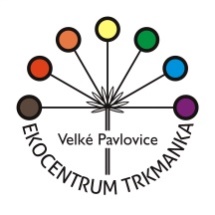 Smlouva 2017PočetVěkTřídaOborPoznámkaMŠZŠ I. st.ZŠ II. st.G nižší st.SŠVŠPočetPoznámkaPedagogický doprovodPoložkaPobytCena za 1 účastníkaPočet účastníkůCena celkemMŠ3822,-pedagogický doprovod31219,-pedagogický doprovod po slevě3719.-Položka EVVOCena za programPočet programůza pobytPočet účastníkůCena celkemprogram účastníciprogram pedagogický dozorOstatníCena celkemDoprava autobusemCELKEM za poskytnuté službyCELKEM za poskytnuté službyCELKEM za poskytnuté službyCELKEM za poskytnuté službyVe Velkých Pavlovicích, dne 17. 10. 2017V Brně, dne ……….………………… 2017                         